SIGNATURESSIGNATURESRAPPORT EN CAS D’INCIDENT GRAVE AVEC EXCLUSION DE JOUEURSJOUEURS BLESSESREGLEMENT SPORTIFS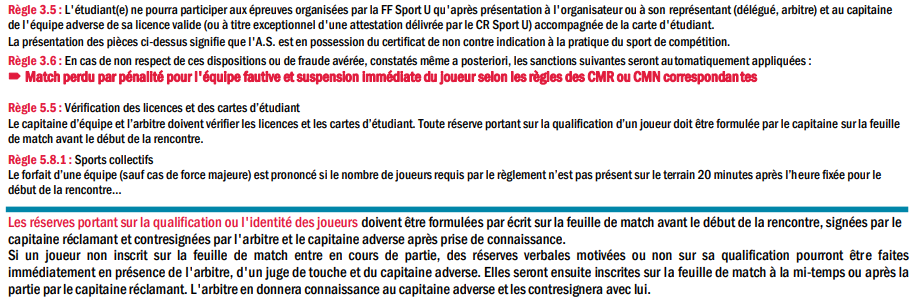 EQUIPE 1 :EQUIPE 1 :EQUIPE 1 :EQUIPE 2 :EQUIPE 2 :EQUIPE 2 :N°NOMS et PRENOMSLICENCE FFSUN°NOMS et PRENOMSLICENCE FFSU1122334455667788991010111112121313141415151616171718181919202021212222232324242525coachcoachhMOTIF DE L’EXCLUSIONMOTIF DE L’EXCLUSIONMOTIF DE L’EXCLUSIONMOTIF DE L’EXCLUSIONMOTIF DE L’EXCLUSIONMOTIF DE L’EXCLUSIONMOTIF DE L’EXCLUSIONMOTIF DE L’EXCLUSIONNOM PRENOMN° LICENCEEQUIPEExclusion temporaire carton jauneExclusion définitive carton rougeJeu dangereuxBrutalitéCoup de pied sur joueur au solMenaces, insultes envers arbitreBousculade envers arbitreAgression sur l’arbitre